Entalpiczny wymiennik ciepła ETWT WS 75Asortyment: K
Numer artykułu: E192.0704.0000Producent: MAICO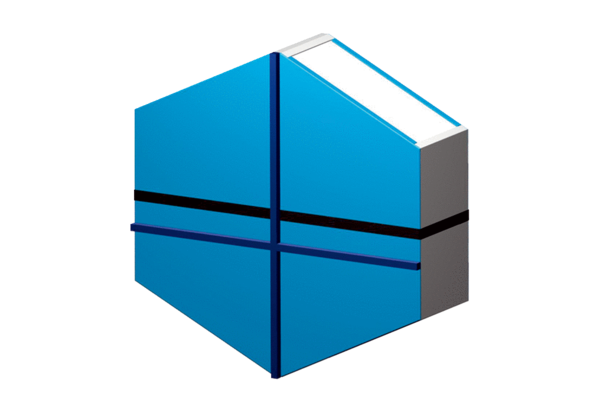 